МУНИЦИПАЛЬНОЕ БЮДЖЕТНОЕ ДОШКОЛЬНОЕ ОБРАЗОВАТЕЛЬНОЕ УЧРЕЖДЕНИЕ ДЕТСКИЙ САД «СОЛНЫШКО» С. БЕРЕЗОВКАСценарий квест - игры для детей разновозрастных группНа тему: «День Государственного флага Российской Федерации»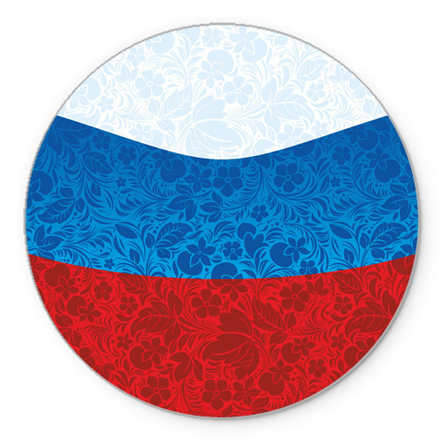 Составила музыкальный руководитель: Роллер Анжелика Викторовна2023Сценарий квест - игры для детей разновозрастных групп.На тему: «День Государственного флага Российской Федерации»Цель: формирование у детей понимания сущности и значения государственных символов Российской Федерации: Государственный флаг Российской Федерации, гимн РФ, воспитание уважения к ним.Задачи: познакомить детей с историей возникновения флага, развивать умение выслушивать информацию, размышлять, делать простые выводы, воспитывать в детях патриотические чувства, уважение к российской символике.Ход мероприятия:Под торжественную музыку дети выходят на центральную площадку, на обозначенные места.Ведущий: Добрый день, дорогие ребята! 22 августа, наша страна отмечает замечательную дату – День рождения Государственного флага Российской Федерации.Флаг является символом государства, он являет собой силу и мощь нашего Российского государства. При открытии любого торжественного праздника, звучит гимн Страны. Гимн – это тоже символ государства, эта музыка нас наполняет чувством радости и гордости за нашу Великую Державу – Россия!Для торжественного открытия праздника, просим включить гимн.Звучит гимн РФ и поднятие флага, но его нет, а вместо него записка.Поднять флаг РФ вы сможете только после того, как справитесь со всеми испытаниями! На каждой станции вас ждут интересные задания, связанные с нашей страной. Если вы хорошо знаете свою страну, у вас всё получится! На каждой станции за выполненное задание вам будут выдаваться кусочки пазла, которые нужно будет собрать. Желаем удачи!!Ведущий:Отмечаем праздник гордо,День и чести, и свободы.Флаг наш — символ доблести,И народной гордости.У России важный день,Отмечать нам нужно всем!Всех с днём флага поздравляем!Быть счастливыми желаем,Пусть Вас флаг всегда хранит,От врагов пусть защитит!Ну что ребята, отправляемся на поиски флага Российской Федерации.Но для начала я вам раздам всем подсказки, куда следует отправиться с самого начала, там и начнется открытие квеста. (Ведущий отдает воспитателю  фотографию  площадки или загадку про название группы, где будет проходить испытание)Загадка: Это кто такой огромный, Из земли растёт неровный, Длинный, как подъёмный кран, В огороде – великан? Как наступит времечко, Даст он деткам семечки. (Подсолнух)
Станция «Флаг России» (территория группы «Подсолнушки») Задание: Государственный флаг -это символ государства. Вам, должно быть, хорошо знакомы цвета нашего флага? Предлагаю вам из разноцветных листков бумаги, которые лежат перед вами собрать российский флаг и объяснить значение каждого цвета. (Дети собирают флаг из предложенных цветных листков А4 и клея)Ведущий станции: А теперь правильный ответ скажите в форме стихотворения. Все дети читают стих:Я – белый цвет – свобода, гордость, слава,Я – синий цвет – покров родной страны,Я – красный цвет – могучая держава,Все вместе мы – едины и сильны!(Ведущий станции отдает воспитателю следующую подсказку, фотографию места или загадку про название группы, где будет проходить следующее испытание, после каждого задания выдается кусочек флага РФ)Загадка: В лесу есть такое местоГде погулять совсем не тесно.Там солнышко гостит всегда,А тень бывает иногдаСама со всех сторон она Деревьями окружена. (Полянка)Станция «Символы РФ» (территория группы «ПОЛЯНКА»)Задание: на столе разложены карточки с символикой разных стран, необходимо отыскать карточки с символикой России.Следующее задание: пройти змейкой через препятствие.(Ведущий станции отдает  следующую подсказку, фотографию места или загадку про название группы, где будет проходить следующее испытание,  после каждого задания выдается кусочек флага РФ)Загадка: Вдруг зажегся на травинкеНастоящий огонек.Это с лампочкой на спинкеСел на травку ….СВЕТЛЯЧОК.Станция «Умники и умницы» (территория группы «Светлячки»)Задание: А теперь ребята, отгадайте загадки обо всем, что связано с Россией. Символ мудрости и власти, Отгоняющий напасти, Два крыла свои развёл… Он – двуглавый птах – … (ОРЁЛ) Он дополняет гимн и флаг, Любой страны то главный знак. У России он особый, Ты назвать его попробуй. (ГЕРБ) Уверен, друзья, отгадаете вы Ту крепость старинную в центре Москвы. На шпилях её ярко звёзды горят, На башне там Спасской куранты звонят. (КРЕМЛЬ) Кукла – символ материнства И семейного единства. Сарафан её одёжка, Вся из дерева… (МАТРЁШКА) На столе стоит пузатый. Носик – кран его горбатый. Рядом пряники, конфеты… Загудит вдруг, как ракета, Запыхтит, из носа – пар! Тульский это… (САМОВАР) Как хлеба и калачи,Мы тебя пекли в печи. Вот теперь гостей встречай, Пышный русский… (КАРАВАЙ) У него названий много: Триколор, трёхцветный стяг – С ветром гонит прочь тревоги Бело-сине-красный … (ФЛАГ)Снежинки так прекрасны и легки, Как совершенны у ромашки лепестки, Как на доске строка написанная мелом, Мы говорим сейчас о цвете … (БЕЛОМ) Спокойны и чисты рек русских воды Прозрачны и светлы как вечер зимний И благородны и просторны неба своды Художник их раскрасил в … (СИНИЙ) Россия много войн пережила И наши деды умирали не напрасно И верность Родине их к славе привела Под Знаменем Победы ярко.. (КРАСНЫМ)(Ведущий станции отдает  следующую подсказку, фотографию места или загадку про название группы, где будет проходить следующее испытание,, после каждого задания выдается кусочек флага РФ)Загадка: С пылу с жару из печиНи минуты не молчит-По тропинке катитсяПодвигами хвалится. (Колобок)Станция «Русские народные пляски» (территория группы «Колобок»)Задание: На станции дети надевают предложенную атрибутику (картуз, платки, кокошник, сарафан, платочки) танцуют танец под русскую народную песню. (Ведущий станции отдает  следующую подсказку, фотографию места или загадку про название группы, где будет проходить следующее испытание, после каждого задания выдается кусочек флага РФ)Загадка: Они веселые ребятаВеселятся словно зайкиВсе им в мире интересно,Ведь зовут их… ЛЮБОЗНАЙКИ.Станция «Реки, растения малой Родины» (территория группы «Любознайки»)Задание: На станции дети называют реки, растения малой Родины. Потом ведущий предлагает показать детям как они заботятся о природе в форме игры «Ковер -самолет». (Разбросанные предметы нужно перенести из одного места в другое,  на ковре, ухватившись за него с четырех сторон).(Ведущий станции отдает  следующую подсказку, фотографию места или загадку про название группы, где будет проходить следующее испытание, после каждого задания выдается кусочек флага РФ)Когда все задания выполнены и собран флаг РФ, дети направляются в начальную точку, для поднятия флага и выстраиваются на торжественное награждение.Ведущий: Ну что, ребята, вы прошли все станции, танцевали, пели, отгадывали загадки. Пришло время торжественно поднять флаг РФ в честь «Дня Государственного флага Российской Федерации».Ведущий: Великолепен русский флаг,Он словно символ нашей чести,И убоится каждый враг,Когда под ним люд русский вместе.Пусть защищает он страну,Отчизну русского народа,Не поддаваясь никому,И не тускнея год от года.Наш праздник подошел к концу. Молодцы! А мы с жюри пойдем сейчас по группам смотреть ваши флаги, который вы сделали своими руками. До свидания!Звучит музыка, дети расходятся на свои площадки. 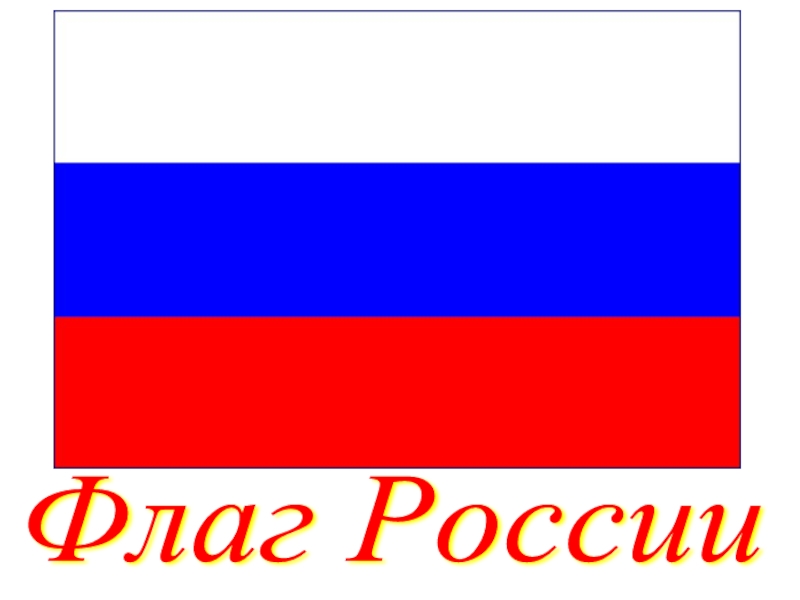 